Вопрос №1. Виды инструктажей по охране труда.Вопрос №2. Меры безопасности при тушении подземных лесных пожаров.Все работы на подземных (почвенных) пожарах производятся только в светлое время суток.До начала тушения почвенного (почвенно-торфяного) пожара должна быть организована разведка для определения его реальных границ. Установленную границу пожара (отдельные очаги) следует отмечать на местности флажками, цветными лентами или любыми подручными средствами. Работники, производящие разведку границ огня на почвенном (почвенно-торфяном) пожаре, снабжаются щупами-термометрами (при их отсутствии – шестами).Работники, выполняющие работы по тушению почвенного (почвенно-торфяного) пожара, должны постоянно следить за падающими деревьями, предупреждая соседей об опасности. Запрещается переходить через обозначенную границу.При использовании на тушении пожара бульдозера работники не должны находиться спереди и сзади него в зоне, равной двойной высоте древостоя.Работу бульдозериста должен координировать сигнальщик, который указывает направление движения, наблюдает за распространением пожара, перебросами огня через полосу и предупреждает об опасности.Вопрос №3. Правила охраны труда при разбивке полевого лагеря в лесу и в горах.Для устройства лагеря необходимо выбирать по возможности сухие места. Выбор места базирования лагеря осуществляется с учётом условий водоснабжения, возможностей обеспечения воздушным, автомобильным или водным транспортом. Место устройства лагеря определяется руководителем тушения пожара.Лагерь запрещается располагать: - на вершине или гребне горы, у подножия крутых и обрывистых склонов;- под и над навесными козырьками в местах, угрожающих камнепадом, оползнем, лавиной, селевым потоком; - на высохшем ручье, на дне ущелья, ложбины; - вблизи линий электропередач и на трассах газопровода, нефтепровода; - на затопляемых островах, косах, низких берегах; - на морских побережьях, в приливно-отливной зоне и в непосредственной близости от неё. Также необходимо учитывать следующее: - при наличии вблизи лагеря опасных деревьев их следует удалить;- при устройстве лагеря на торфяной почве нельзя разводить костёр, приготовление пищи осуществляется на газовой плите (горелке);- места отдыха и ночлега следует располагать не ближе 100 м от границы локализованной фланговой части пожара и ограждать (окапывать) минерализированными полосами шириной не менее 2 м (на случай прорыва огня следует предусмотреть возможность создания новых заградительных полос); - в радиусе 50 м должны быть вырублены все сухостойные и опасные (наклонные, гнилые и др.) деревья, на период отдыха работников должны назначаться дежурные, а при тушении крупных или быстро развивающихся пожаров обеспечивается круглосуточное дежурство при лагере (таборе) и контроль над направлением и силой ветра;- запрещается ночлег работников в зоне действующей кромки лесного пожара и в хвойных молодняках.Вопрос №4. Вводный инструктаж по охране труда: с какой целью он проводится, и кто его проводит?Вводный инструктаж по охране труда проводится до начала выполнения трудовых функций для вновь принятых работников и иных лиц, участвующих в производственной деятельности организации (работники, командированные в организацию (подразделение организации), лица, проходящие производственную практику).Цель вводного инструктажа по охране труда - проинформировать работника о профессиональных рисках на его рабочем месте, его обязанностях по охране труда и ответственности, ознакомление работника с действующим трудовым распорядком, структурой предприятия, используемым оборудованием и технологией производства, мерами пожарной безопасности.Вводный инструктаж по охране труда проводится специалистом по охране труда или иным уполномоченным работником организации, на которого приказом работодателя возложены обязанности по проведению вводного инструктажа по охране труда. При отсутствии у работодателя службы охраны труда или специалиста по охране труда проводить вводный инструктаж по охране труда может работодатель, являющийся индивидуальным предпринимателем (лично), руководитель организации, другой уполномоченный работодателем работник либо организация или индивидуальный предприниматель, оказывающие услуги в области охраны труда, привлекаемые работодателем по гражданско-правовому договору.Вопрос №5. Меры безопасности при тушении верховых лесных пожаров.Наиболее подвержены верховым пожарам хвойные насаждения, реже – лиственные, в то время, когда на ветвях много сухой листвы. Как правило, пожар возникает как низовой, а в условиях сухой ветреной погоды переходит в верховой. Обычно верховой пожар действует в дневные часы, а вечером с усилением влажности и падением температуры снова переходит в низовой. Верховой пожар всегда «подпитывается» восходящими тепловыми потоками от горения наземных горючих материалов. Возможны «пробросы» верхового пожара на 100-300 м, но дальше пожар замедляется, «дожидаясь» развития под горящими кронами низового огня. По характеру распространения верховые пожары могут быть беглыми и устойчивыми. Скорость распространения верхового пожара также зависит от рельефа, влажности и скорости ветра. Для тушения верховых пожаров (и участков, где вероятно возникновение верхового пожара) используют только методы косвенного тушения – создание минерализованных полос и отжиг. Иногда продвижение верхового пожара удаётся замедлить с применением авиации (сбросы воды авиатанкерами и из водосливных устройств с вертолётов), но решающее значение всегда имеет работа наземных групп, создающих непреодолимые для пожара выжженные полосы. При средних и сильных верховых пожарах образуется конвекционная колонка – мощный восходящий поток, поднимающий на сотни метров (иногда километры) горящие частицы (мелкие ветви, фрагменты коры и т.п.). В случае, если конвекционная колонка принимает наклонную форму (из-за воздействия ветра) или образует «перелом» под воздействием ветра на относительно небольшой высоте, падающие за пределами контура пожара горящие частицы вызывают появление новых очагов и пожар принимает «пятнистую» форму. Такие пожары наиболее опасны и сложны в тушении.Меры безопасности при проведении отжига. При проведении встречного отжига опорная полоса должна прокладываться на безопасном расстоянии от кромки пожара с учетом скорости распространения огня. При наиболее опасных беглых верховых пожарах работники должны находиться на расстоянии не менее 250 м от фронта пожара (т.е. на расстоянии двойной длины возможного переброса огня). Отжиг для локализации беглых верховых пожаров следует проводить в вечерние и утренние часы, когда снижается интенсивность и скорость распространения горения. При тушении лесных пожаров отжигом руководитель работ и старшие лесопожарных групп должны убедиться в отсутствии людей и техники между фронтом пожара и опорной полосой и только после этого давать сигнал о начале зажигания.Вопрос №6. Порядок действий при несчастных случаях на производстве.Работники обязаны незамедлительно извещать своего руководителя о любой ситуации, угрожающей жизни и здоровью людей, о каждом несчастном случае на производстве.Расследованию как несчастные случаи подлежат события, в результате которых пострадавшими были получены телесные повреждения (травмы), тепловой удар, ожог, отравления и иные повреждения, если указанные события произошли:- в течение рабочего времени (или при выполнении работы за пределами установленной для работника продолжительности рабочего времени, в выходные и нерабочие праздничные дни) на территории работодателя, либо в ином месте выполнения работы;- при следовании к месту выполнения работы или с работы на транспортном средстве, предоставленном организацией, либо на личном транспортном средстве в случае использования личного транспортного средства в производственных целях по распоряжению руководителя организации, а также пешком;- при следовании к месту служебной командировки и обратно, во время служебных поездок на общественном или служебном транспорте.Обязанности работодателя при несчастном случае:немедленно организовать первую помощь пострадавшему и при необходимости доставку его в медицинскую организацию;принять неотложные меры по предотвращению развития аварийной или иной чрезвычайной ситуации и воздействия травмирующих факторов на других лиц;сохранить до начала расследования несчастного случая обстановку, какой она была на момент происшествия, если это не угрожает жизни и здоровью других лиц и не ведет к катастрофе, аварии или возникновению иных чрезвычайных обстоятельств, а в случае невозможности ее сохранения – зафиксировать сложившуюся обстановку;проинформировать о несчастном случае необходимые органы и организации;принять необходимые меры по организации и обеспечению надлежащего и своевременного расследования несчастного случая и оформлению материалов расследования.Вопрос №7. Правила охраны труда перед началом работ по тушению лесного пожара.До начала работ по тушению лесного пожара необходимо проверить комплектность, исправность и надеть спецодежду, спецобувь и предохранительные приспособления; проверить исправность и опробовать работу ручного инструмента и лесопожарного оборудования. Доставка лесопожарных групп (команд) на лесные пожары и их тушение производится только в светлое время суток.Доставка работников к месту лесного пожара (пешим, автомобильным, водным, воздушным транспортом) должна быть организована в соответствии с общими требованиями безопасности. При этом работники должны соблюдать Правила поведения пассажиров при следовании на данном транспорте.Не допускаются к перевозке работники, находящиеся в нетрезвом или болезненном состоянии, которое может создать опасность для самого работника или окружающих.Если при следовании к пожару пешим ходом или наземным видом транспорта предстоит ночевка в пути, остановка для ночлега должна планироваться за час до наступления темноты.При переходе рек вброд, топких участков болот необходимо проверять тропу (брод) шестом. Проверку осуществляют старший группы или по его указанию опытный работник.При необходимости пересечения в пути участков каменных россыпей, захламленных участков, старых гарей с обилием валежа, бурелома, ветровала необходимо соблюдать особую осторожность, а при возможности обходить эти участки.В случае потери ориентировки (при переходе и во время работ) и невозможности ее восстановления необходимо по возможности выйти на открытое место и развести дымокур (костер) для облегчения поиска с воздуха, подавать звуковые сигналы голосом, выстрелами и другим способом для облегчения поиска наземным путем. В крайнем случае попытаться выйти к жилью, дороге, следуя вниз по течению ручья и далее реки. На всех пунктах остановки оставлять информацию о маршруте следования.Вопрос №8. Алгоритм оказания первой доврачебной помощи.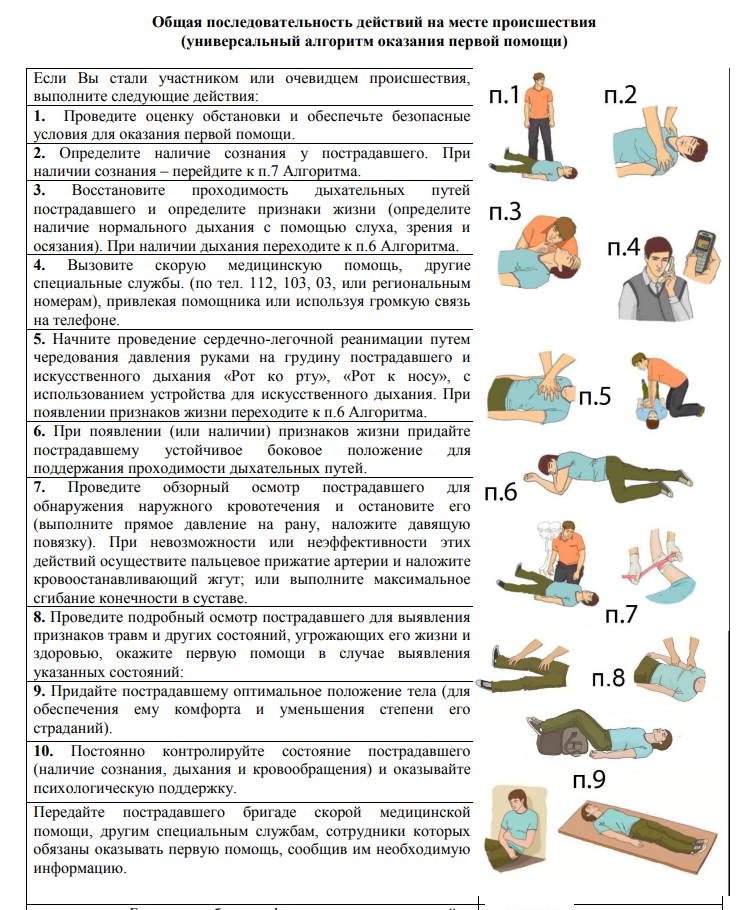 Вопрос №9. Порядок осмотра парашютной системы перед посадкой в самолет.Проверьте правильность:- подгонки подвесной системы и снаряжения;- монтажа звена ручного раскрытия ОПС(основной парашютной системы);- монтажа звена ручного раскрытия ЗПС(запасной парашютной системы);- монтажа КЗУ(кольцевое замковое устройство);- заведения петли троса звена ручного раскрытия ОПС и серьги,смонтированной на петле прибора, на конусы затвора двухконусного замка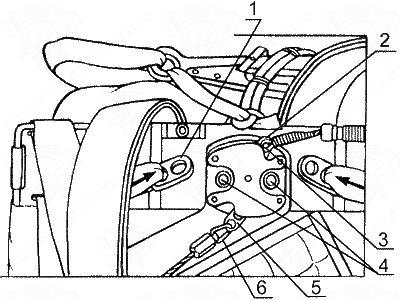 (рис. Монтаж петли троса звена ручного раскрытия, серьги и пряжек силовых лент на двухконусный замок: 1 - пряжка силовой ленты; 2 - затвор замка с конусами; 3 - петля троса звена ручного раскрытия; 4 - конусы корпуса замка; 5 - серьга; 6 - петля прибора);- контровки двухконусного замка и соответствие контровочной нити;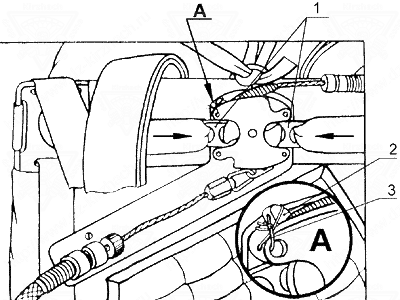 ( Рис. Контровка затвора двухконусного замка с корпусом:1 - пряжки силовых лент; 2 - затвор замка; 3 - нить контровочная в одно сложение)- привязки шланга прибора лентами-завязками и установки штифта хомутав отверстие на монтажной пластине двухконусного замка;- монтажа страхующего прибора и правильность установки его по времении высоте, контровки гибкой шпильки и соответствие контровочной нити;- прохождения фала гибкой шпильки через направляющее кольцосоединительного звена стабилизирующей системы;- присоединения фала гибкой шпильки к петле соединительного звена и контровку петли звена к кольцу на ранце, целостность и соответствие контровки камеры СП требуемой;- заведения силовых лент в люверсы клапанов и отверстия ранца;- зачековки клапанов отсека ОП шпилькой;- притяга нижней части ранца к подвесной системе; - зачековки клапанов отсека ПЗ шпилькой звена ручного раскрытия ЗПС,- расположения слабины троса звена;- наличие и правильность оформления паспорта на парашютную систему.Вопрос №10. Правила охраны труда во время работы на пожаре.Работы по тушению пожара должны производиться группами из не менее, чем из двух человек, один из которых назначается руководителем (старшим). В распоряжении старшего лесопожарной группы должно быть такое число людей, работу которых он может проконтролировать, но не более 10 человек.При работе на кромке пожара необходимо:  - сохранять дистанцию между работниками в пределах видимости с учётом безопасной зоны между ними;  - не терять из вида работающих рядом, постоянно контролировать визуально их передвижение, а в случае их исчезновения сообщить старшему;- в случае обхода работника действующей кромкой пожара немедленно отойти назад; - сообщить руководителю работ, старшему лесопожарной группы о сложившейся опасной ситуации, предупредить об опасности работающих рядом. Работающие на кромке пожара не имеют права самовольно оставлять место работы без разрешения руководителя работ (старшего группы) за исключением случаев получения травм, ожогов или отравления угарным газом, а также в случае возникновения опасности для жизни работника. В таких случаях надо оповестить об уходе (при возможности) соседнего работника или руководителя (старшего). При тушении пожаров необходимо следить за подгоревшим сухостоем, своевременно убирая его в сторону пожара во избежание внезапного падения. Для поддержания работоспособности в условиях высоких температур и задымления работа по тушению организуется посменно, при этом в непосредственной близости от огня работники могут находиться не более 1– 2 часов. Вновь к работе работники допускаются только после кратковременного отдыха вне зоны задымления и теплового воздействия пожара.Вопрос №11. Правила охраны труда при тренировке со спусковым устройством при использовании вышек-тренажеров.К выполнению тренировочных спусков со спусковым устройством допускаются лица, достигшие 18-летнего возраста, признанные медицинской комиссией годными по состоянию здоровья к выполнению спусков со спусковым устройством, сдавшие квалификационной комиссии зачеты по десантной подготовке и технике безопасности спусков со спусковым устройством и прошедшие медицинский контроль перед спусками.При наземной отработке элементов спуска особое внимание обращается на: - правильное монтирование тормозного блока на шнуре в соответствии с весом спускающегося; - правильность зацепления карабина подвески за тормозной блок; - подход к двери (люк); - выход из двери (люка); - зависание и подготовка к спуску; - выдерживание равномерной скорости не более 3 м/сек; - гашение скорости перед землей; - приземление; - отцепку карабина подвески тормозного блока; - снятие тормозного блока со шнура; - порядок спуска груза.Тренировочные спуски со спусковым устройством разрешается выполнять на площадку при скорости ветра не более 15 м/сек и в лес не более 10 м/сек.Инструктор (старший группы) перед вылетом обязан проверить: - экипировку десантников, обратив внимание на наличие шлемов и спец. перчаток; - подгонку подвесных систем; - укладку шнуров в самораспускающиеся бухты; - наличие тормозных блоков на каждого десантника и тормозного блока для спуска груза; - упаковку груза и штатного имущества.Тормозные блоки десантников-пожарных должны быть подсоединены к шнуру на бухте в соответствии с массой десантников и очередностью их спуска.Первым должен спускаться старший группы, который, спустившись, обязан страховать следующих спускающихся десантников.Перед приземлением десантник-пожарный натяжением нижнего конца шнура уменьшает скорость спуска до минимальной для осмотра места приземления. После приземления десантник-пожарный приседает, давая слабину шнуру, отцепляет карабин подвески от тормозного блока, снимает кожух, отсоединяет тормозной блок от шнура.При спуске груза десантник-пожарный, управляющий спуском с земли, должен находиться в стороне от спускаемого груза не ближе 5 метров; подходить к грузу для отцепки разрешается только после его приземления. Десантнику-пожарному, спускающему груз или страхующему спускающегося десантника-пожарного, запрещается наматывать шнур на руку.После выполнения спусков необходимо очистить шнур и другие составляющие спускового устройства от загрязнения, снега. При необходимости просушить в хорошо проветриваемом помещении или в сухую погоду на улице, предохраняя от прямых солнечных лучей.Вопрос №12. Меры безопасности при тушении лесных пожаров в горах.При тушении пожара в горной местности запрещается: - находиться перед фронтом пожара в узких лощинах, ложбинах, распадках; - находиться выше кромки пожара на крутом (>20°) негоревшем склоне, если склон покрыт хвойным молодняком, кустарником и скоплениями других горючих материалов; - сбрасывать с кромки пожара валежник, камни и т. п., так как ниже по склону могут находиться люди.Вопрос №13. Правила охраны труда при тушении травяных палов и тростниковых пожаров.Следует помнить, что большинство несчастных случаев (в том числе со смертельным исходом) происходит на пожарах с горением лёгких горючих материалов (трава, тростник, кустарники). На травяных и тростниковых пожарах основной риск – попасть в огненную «ловушку», если из-за перемены ветра пожарные оказываются окружены огнём или не успевают отступить от приближающегося фронта пожара. В такой ситуации, не поддаваясь панике, выберите место для «прорыва» (место с наименьшим количеством горючих материалов, там, где интенсивность горения и «глубина кромки» будет наименьшей). В этом месте, используя имеющиеся средства тушения, пробейте брешь в горящей кромке для выхода на выгоревшую площадь. Прорывы через горящую кромку нужно осуществлять решительно, по возможности – на задержке дыхания, используя все имеющиеся средства защиты лица, по возможности – смочив боевую одежду водой. Особую опасность представляют овраги, распадки, заросшие травой, тростником. На таких участках огонь нередко переходит в так называемую газовую фазу с образованием единого факела, неожиданно быстро продвигается при усилении ветра.Вопрос №14. Правила охраны труда при работе с бензопилами. К работе с бензопилами, мотопомпами и зажигательными аппаратами допускаются лица не моложе 18 лет, прошедшие вводный инструктаж по охране труда, инструктаж по охране труда на рабочем месте, обучение и проверку знания требований охраны труда, медицинский осмотр, инструктаж по пожарной безопасности, инструктаж по электробезопасности.Перед началом работы с любым инструментом необходимо надеть полагающуюся спецодежду, спецобувь и СИЗ. Спецодежда должна быть заправлена и застегнута на все застежки. Работать с развевающимися или свисающими полами спецодежды не допускается. Длинные волосы должны быть убраны под головной убор или собраны в прическу без свисающих прядей.Перед запуском двигателя бензопилы необходимо:- провести наружный осмотр инструмента, убедиться в исправности и надежности крепления всех его частей;- проверить исправность цепной бензопилы; - надеть и натянуть пильную цепь бензопилы;- проверить исправность цепи и рукоятки тормоза цепи; - проверить исправность блокировочного рычага ручки газа; - проверить исправность уловителя цепи при ее разрыве; - проверить исправность системы подавления вибрации;- проверить исправность выключателя, глушителя;- проверить наличие и целостность защитных кожухов;- залить в бачок топливную смесь с неэтилированным бензином. - удалить остатки топлива с поверхности инструмента путем протирки.Запрещается заправлять инструмент топливной смесью на расстоянии ближе 20 м от открытого огня. Запуск двигателя моторного инструмента на месте заправки не допускается.При работе с моторным инструментом, а также при его заправке курить запрещается.При запуске двигателя бензопилы необходимо:- выбирать удобное и пожарно-безопасное место, не запускать двигатель на месте заправки и, не протерев двигатель насухо после заправки;- поставить пилу на ровную площадку так, чтобы пильная цепь, зубья, ножи не касались веток, камней и других окружающих предметов;- заняв устойчивое положение, запустить двигатель, после чего прогреть его на малых оборотах (при этом у хорошо отрегулированного двигателя пильная цепь не вращается);- убедиться в отсутствии людей, животных на расстоянии не менее 1,5 м;- используя новую пильную цепь, обкатать ее без пиления на разных режимах работы двигателя;- пробным пилением убедиться в правильной заточке цепочки и исправной работе бензопилы; - после остановки двигателя отрегулировать натяжение цепи и плавность работы инструмента.При обнаружении неисправностей пилы и невозможности их устранения своими силами сообщить руководителю. Не приступать к работе с неисправной пилой и оборудованием.При работе с бензопилой работнику запрещается:- при запуске двигателя бензопилы наматывать трос стартера на руку;- работать с затупившимися зубьями пильной цепи, ножами;- производить заправку, ремонт, смену пильных цепей, ножей, а также очищать рабочие органы инструмента при работающем двигателе;- работать при подтекании топлива;- вынимать зажатую в резе шину с пильной цепью до полной остановки двигателя;- использовать массу тела для дополнительного давления на пилу;- осуществлять переходы с движущимся (вращающимся) рабочим органом инструмента;- стоять на стволе дерева при распиловке;- передавать кому-либо управление бензопилой;- охлаждать двигатель бензопилы водой или снегом; - подставлять ногу под провисшие части ствола;- работать бензопилой в темное время суток;- работать в состоянии алкогольного или наркотического опьянения.Вопрос №15. Правила охраны труда при работе мотопомпами. Мотопомпы – насосы для подачи воды, оснащённые двигателем внутреннего сгорания. Могут быть дизельными и бензиновыми (двухили четырёхтактными).Перед началом работы с мотопомпой необходимо: - тщательно проверить топливные шланги и стыки на предмет ослабления и утечки топлива;- проверить болты и гайки на предмет ослабления соединения;- проверить уровень масла в двигателе и при необходимости произвести повторную заливку;- проверить уровень топлива и при необходимости произвести повторную заливку;- проверить предварительную заливку водой.При работе с мотопомпой работник обязан: - приступать к работе только в соответствующих средствах индивидуальной защиты;- не оставлять оборудование, инструмент без наблюдения;- не допускать на рабочее место посторонних лиц;- во время работы двигателя не располагать близко от него легковоспламеняющиеся материалы;- не вдыхать во время работы двигателя выхлопные газы;- не прикасаться к свечи зажигания и проводам зажигания во время пуска и работы двигателя;- избегать длительных или повторяющихся контактов бензина с кожей и вдыхания его испарений. Во время заливки топлива необходимо: - остановить насос;- если двигатель горячий, дать ему остыть в течение 2 минут;- топливо заливать не выше верхней отметки, не переполнять топливный бак;- не курить и не допускать появления искр и пламени на территории, где заправляют двигатель или хранится бензин;- избегать разлива горюче-смазочных материалов;- по окончании заправки убедиться, что крышка бака правильно и плотно закрыта.Вопрос №16. Правила охраны труда при работе с зажигательными аппаратами.При работе с зажигательными аппаратами не разрешается:- использовать горючие материалы, не указанные в паспорте на данный тип аппарата;- заливать нефтепродукты в ёмкость аппарата вблизи мест, опасных в пожарном отношении;- использовать в работе аппараты, имеющие течь;- продолжать работу при повышении давления внутри резервуара зажигательного аппарата выше паспортного 0,25 МПа;- переносить аппарат в труднопроходимых огнеопасных местах на ремне без специальной пряжки, служащей для быстрого сброса аппарата.Во избежание взрыва паров топлива запрещается подносить близко огонь к открытой заливной горловине даже пустого резервуара аппарата.Перед ремонтом аппарата необходимо сливать из резервуара все оставшееся горючее.При наличии манометра необходимо ежегодно проверять его в установленном порядке.Перед началом пожароопасного сезона каждый зажигательный аппарат должен быть осмотрен и проверен комиссией, составленной из ответственных руководящих лиц организации, эксплуатирующей аппараты.О допустимости эксплуатации аппарата на сезон должен быть составлен акт.Зажигательный аппарат должен храниться в помещении с полом из несгораемых материалов. Крышка заливной горловины и запорная игла резервуара должны быть плотно завернуты.Вопрос №17. Правила охраны труда при тушении пожаров, на местности, заражённой радионуклидами.На тушение лесных пожаров в лесах, загрязнённых радионуклидами, направляются лица, прошедшие медицинскую комиссию и целевой инструктаж на работы с повышенной опасностью с учетом требований радиационной обстановки. Работники, направляемые на тушение лесных пожаров, обеспечиваются закрытой спецодеждой, спецобувью, респираторами и/или изолирующими противогазами и индивидуальными дозиметрами. В качестве спецодежды могут использоваться комбинезоны с пылезащитными манжетами, для защиты от биологических факторов – костюмы, головные уборы (береты, шапочки под каски), закрытая обувь (сапоги резиновые, кирзовые), рукавицы. Допускается работа с принятием дополнительных мер по защите от вредного воздействия пыли и продуктов горения в зоне с плотностью загрязнения почвы цезием-137 от 1 до 5 Ки/км2 (37-185 кБк/м2 ) и стронцием-90 от 0,15 до 1 Ки/км2 (5,55-37 кБк/м2 ). В зоне с более высокой плотностью загрязнения наземные работы не проводятся. Ежедневно после окончания работ по тушению лесных пожаров на территории, загрязнённой радионуклидами, работники обязаны принять душ (баню) и сменить спецодежду, спецобувь и другие средства индивидуальной защиты. Ночной отдых в месте тушения в районах, загрязнённых радионуклидами, запрещён. При накоплении дозы дополнительного облучения свыше 0,5 бэр (5 м3в) работник выводится из зоны радиоактивного загрязнения на один год. Питание и питьевая вода привозятся строго в закрытой таре. Приём пищи организуется после обработки одежды и рук на удалении от пожара с наветреной стороны. При тушении пламени водой или химическими растворами необходимо находиться с наветренной стороны кромки пожара, где продукты горения и тушения не могут попасть в органы дыхания.Вопрос №18. Алгоритм проведения сердечно-легочной реанимации.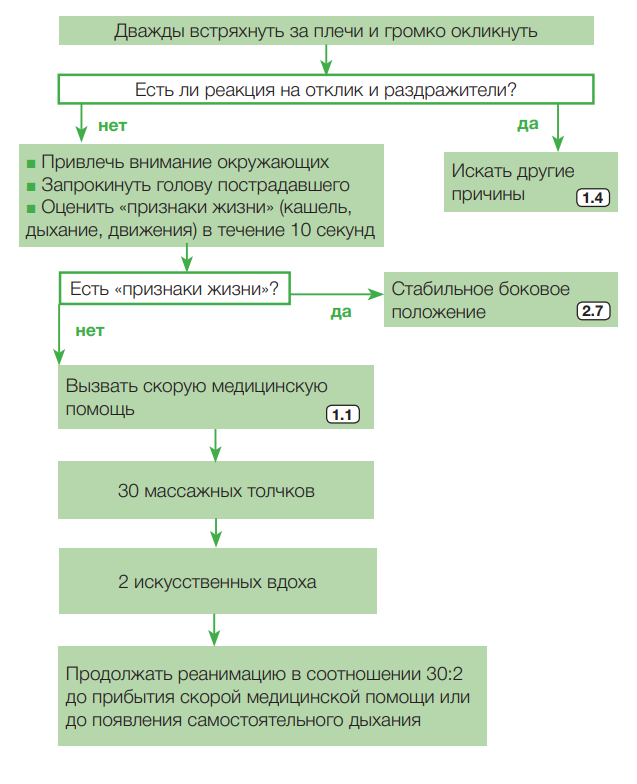 Вопрос №19. Меры безопасности при передвижении в горной местности.Передвижение должно быть не индивидуальным, а групповым, что позволит обеспечить взаимопомощь участников на маршруте. Темп движения и остановки должны соответствовать уровню подготовленности и возможностям участников, условиям местности и погоды. Не допускать необоснованно высокой скорости. Необходимо соблюдать правильный режим нагрузок, отдыха, питания, питьевой режим, принимать меры, обеспечивающие хорошую терморегуляцию организма. Избегать передвижения в ненастье, тумане, в темноте, поздно вечером. Избегать подъемов и спусков по склонам и желобам со свободно лежащими камнями. Не преодолевать сложных участков без достаточной уверенности в прочности опор и собственных силах. При движении по неустойчиво лежащим камням, крутым склонам, скользкой поверхности внимательно и правильно ставить ноги, а при необходимости — страховаться. При сильном дожде, тумане или граде остановиться в укрытом месте и переждать непогоду. Что делать при шквальном ветре в горах: Прекратить движение, укрыться в защищенном месте (пещере, расщелине в скале).Переждать стихию в палатке. Продвигаясь к укрытию, иди в связке или вплотную друг к другу.Избегать каньонов и крутых (более 30 градусов) склонов: там выше риск повреждений при камнепаде. Если нет укрытия, защититься от летящих камней рюкзаком, закрывая голову.Что делать в горах в дождь:Не приближаться к водоемам: горные ручьи могут за 5 минут превращаться в бурные реки.Покинуть долины рек и прочие низкие места: они могут быть затоплены.Передвигаться медленно и осторожно.Постараться найти или сделать укрытие.При угрозе селевого потока нужно подняться из низины на 50 - 100 м.Убежать вниз от селя не получится - только в сторону.Попавшему в поток товарищу подать веревку, палку и другой длинный предмет. Двигая пострадавшего по течению, постепенно приближать его к краю.Что делать в грозу в горах, чтобы не ударило молнией:Сойти с вершины или гребня.Железные предметы отнести на расстояние не менее 20 м.Технику отсоединить от аккумуляторов, убрать в гермомешок и также отнести на безопасное расстояние. Выходить на связь в грозу нельзя.Избегать вертикальных трещин, пятен лишайников, водоемов и низких мест, где под ногами может скапливаться вода.Не прятаться под одиночным деревом, в маленьких пещерах и гротах, в углублениях менее 1,5 м.Можно укрыться под скалой в 5-10 раз выше роста человека, а также в пещере с высотой «потолка» от 3 м над головой. Расстояние от человека до края и стены должно быть больше метра.От сводов пещеры желательно дополнительно изолировать себя мотком капроновой веревки, сухой одеждой, спальником.Присесть на корточки, пригнуть голову.Вопрос №20. Правила безопасности при переправах через реку вброд.Основным условием форсирования реки является выбор места брода. Внешние признаки брода: расширение реки на прямом ее участке, рябь на поверхности воды, плесы, отмели, перекаты, островки, тропы и дороги, спускающиеся к реке. Исключение составляют равнинные реки. Здесь при выборе брода необходимо установить отсутствие омутов, глубоких ям, ила, тины, коряг, затопленных деревьев и других предметов, которые, при осуществлении переправы могут вызвать серьезные осложнения.Непроходимые участки реки характеризуются недоступностью подхода к водной преграде: отвесные или крутые склоны, камнепады, каньоны, множество глубоких проток, сильно заболоченные, вязкие, илистые берега и дно реки, ямы и водовороты. Река имеет большую ширину, глубину и сильное течение.Признаки труднопроходимых водных участков - широкая пойма реки, сильное течение, низкие заболоченные или крутые берега. Неблагоприятные метеорологические условия (дождь, снег) влияют на прохождение водных преград.Проходимые реки имеют небольшую глубину и среднее течение, преодолеваются вброд в одиночку, парами и небольшими группами.После выбора места брода и определения скорости течения приступают к проведению разведки. Она осуществляется одним из участников группы с обязательной страховкой, в качестве которой может быть прочный шест (палка) длиной 2-2,5 м. Переправляющийся начинает двигаться несколько под углом к течению, опираясь на шест.На 100 м от места переправы вниз по течению русло реки должно быть свободным от выступающих камней, поваленных деревьев и других предметов, которые могут причинить травму упавшему в воду.В целях безопасности переход реки вброд необходимо осуществлять в одном месте и по одному пути.При переходе реки вброд, равнинной или горной, первый должен пройти без рюкзака, в обуви. Переходящий должен уметь хорошо плавать.Если кто-то из участников не очень уверен в преодолении водной преграды, его необходимо подстраховать, выделив ему в помощь более опытного участника.Переправа вброд через сложные реки может осуществляться парами и шеренгой. Этот способ заключается в следующем: два или три-пять человек, крепко обнявшись за плечи, двигаются несколько против течения. Безопасность такой переправы зависит от согласованности движений переправляющихся. В момент, когда один делает шаг, другой его поддерживает. При очередном движении нужно найти удобное место для ноги, чтобы она не скользила. Движение желательно осуществлять приставными шагами. Для улучшения страховки первый, идущий в шеренге, опирается на шест.Вопрос №21. Меры безопасности при передвижении по болотистой местности и осыпи.При переходе опасных топких мест необходимо делать настилы из жердей и веток. Для обследования надежности верхнего покрова болота и поддержки в случае провала в болотные «окна»(трясину) необходимо иметь при себе прочный шест или веревку. Кочковатые болота следует переходить по кочкам и обязательно с шестом.При переходе через болото работники должны держаться вместе для оказания друг другу помощи. Следует обходить места, покрытые яркой сочной зеленью - признак наличия «окон» и остерегаться скрытых в воде или трясине острых пней, коряг и камней.В случае провала в трясину необходимо быстро подтянуть шест к себе и лечь на него грудью. Если работник не в состоянии подняться, то ему не следует производить лишних движений, чтобы еще больше не порвать сплавину. В этом положении нельзя допускать резких и судорожных движений и терять самообладание. Выручать пострадавшего надо с устойчивого места при помощи веревки или длинного шеста.Передвижение по топям должно производиться «след в след» с интервалом 2 - 3 м и обязательным применением охранных веревок. Зыбкие торфяные болота следует переходить при взаимной страховке веревкой, связкой, с интервалами 8 - 10 м.Осыпные склоны состоят из мягких размывающихся пород. Подъем и спуск по ним следует проводить с использованием элементов самостраховки: подъем осуществляется друг за другом плотной группой, по возможности для ног выбирать более устойчивое положение, а при спуске следует остерегаться движения за собой горной породы. Сыпучие склоны особенно сложны в прохождении после дождя и выпавшего снега, так как неустойчивая поверхность может привести к падению со скольжением вниз. При большой крутизне работники должны применять самостраховку и групповую страховку.Вопрос №22. Внеплановый и повторный инструктажи по охране труда.Внеплановый инструктаж по охране труда проводится в объеме мероприятий и требований охраны труда и в сроки, указанные в локальном нормативном акте работодателя. Перечень работников, для которых необходимо проведение внепланового инструктажа по охране труда  определяется работодателем и должен включать руководителей и иных работников структурного подразделения, в котором произошли авария и (или) несчастный случай на производстве, а также руководителей и работников иных структурных подразделений, в которых возможно происшествие аналогичной аварии и (или) несчастного случая на производстве. Повторный инструктаж по охране труда проводится не реже одного раза в 6 месяцев. Повторный инструктаж по охране труда не проводится для работников, освобожденных от прохождения первичного инструктажа по охране труда.Повторный инструктаж по охране труда на рабочем месте проводится в объеме мероприятий и требований охраны труда, содержащихся в инструкциях и правилах по охране труда, разрабатываемых работодателем, и включает в том числе вопросы оказания первой помощи пострадавшим. Повторный инструктаж по охране труда на рабочем месте проводится непосредственным руководителем работника. Повторный Инструктаж по охране труда заканчивается проверкой знания требований охраны труда.Вопрос №23. Правила охраны труда при работе ручным инструментом и электроинструментом.К работе ручным инструментом и электроинструментом допускаются лица, ознакомленные с правилами эксплуатации, прошедшие при поступлении на работу: вводный инструктаж; первичный инструктаж на рабочем месте; обучение и стажировку на рабочем месте; проверку знаний требований охраны труда; инструктаж по пожарной безопасности; инструктаж по электробезопасности.Работать без средств индивидуальной защиты и неисправным ручным инструментом и электроинструментом запрещается. О неисправности инструмента уведомить непосредственного руководителя.Применяемый ручной инструмент должен отвечать следующим требованиям: рукоятки инструментов ударного действия - молотки, кувалды - должны быть гладко обработаны и надежно закреплены.Электроинструмент должен удовлетворять следующим основным требованиям: быстро включаться и отключаться от электрической сети (но не самопроизвольно); быть безопасным в работе и иметь недоступные для случайного прикосновения токоведущие части.Рабочим, пользующимся ручным электроинструментом, запрещается:- передавать электроинструмент, даже на непродолжительное время, другим лицам;- разбирать электроинструмент и производить самим ремонт (как инструмента, так и проводов, штепсельных соединений и т.п.);- держаться за провод ручного электроинструмента или касаться вращающегося режущего инструмента;- удалять руками стружку или опилки во время работы инструмента или до полной его остановки;- работать с приставных лестниц;- оставлять без надзора электроинструмент, присоединенный к питающей сети;- натягивать и перекручивать провода (кабели), подвергать их нагрузкам (например, ставить на них груз);- превышать предельно допустимую продолжительность работы, указанную в паспорте электроинструмента.Вопрос №24. Правила передвижения по болотам.Правила передвижения по трясине довольно просты Правила передвижения по трясине довольно просты1. При ходьбе обязательно прощупывайте каждый шаг палкой – проверяйте, достаточно ли прочная почва под ногами. Скорость передвижения может снизиться до 500-700 метров в час. Зато снизится и риск.2. Идти нужно медленно, не совершая резких движений – каждый рывок может привести к потере равновесия и самым печальным последствиям.3. Дистанция между людьми должна быть небольшой – 2-3 метра. Это позволит быстро прийти на помощь оступившемуся.4. Случайно оступившись и проваливаясь в трясину, постарайтесь повернуть шест горизонтально и навалиться на него грудью – скорость засасывания резко снизится. Это даст возможность товарищам вытянуть вас из болота.Вопрос №25. Правила охраны труда при выполнении лесохозяйственных работ.При выполнении лесохозяйственных работ необходимо: - эксплуатировать и содержать в исправном состоянии и чистоте машины, оборудование, моторный и ручной инструмент, приспособления, инвентарь и средства индивидуальной защиты;- применять безопасные приемы работы, быть осторожным и внимательным при проведении лесохозяйственных работ;- при выполнении работ, связанных с повышенным уровнем шума, использовать средства защиты органов слуха (беруши);- выполнять требования запрещающих, предупреждающих, указательных и предписывающих знаков безопасности и надписей, а также сигналов, подаваемых водителями транспортных средств.При выполнении лесохозяйственных работнику запрещается:- приступать к выполнению новой, не связанной с его прямыми обязанностями, работы без получения от руководителя работ инструктажа о безопасных приемах ее выполнения;- пользоваться неисправными средствами индивидуальными защиты;- находиться под поднятым грузом и на пути его перемещения;- снимать без необходимости ограждения и защитные кожухи моторного инструмента, машин, механизмов, а также снимать ограждения вращающихся частей инструмента до полной их остановки;- наступать на электрические провода и кабели;- производить самостоятельно ремонт вышедшего из строя моторного инструмента, машин и механизмов.При переноске или перевозке инструмента его острые части необходимо защищать чехлами или иным способом. Ручной инструмент следует переносить в сумках и во время работы на высоте привязывать. Запрещается передавать инструмент или другие предметы броском. Вопрос №26. Организация поисков работников заблудившихся в лесу. Что должен предпринять работник, если он заблудился в лесу. При работе в необжитых районах каждая группа должна иметь обязательное аварийное снаряжение, включающее следующие предметы: выверенный компас, топографическую карту, аптечку, спички, в водонепроницаемой оболочке, неприкосновенный запас продовольствия, нож, топор, веревку и т.п., а в пустынных районах и воду. Все работники должны быть обучены ориентировке по компасу, солнцу, звездам, местным предметам и карте. Для розысков заблудившихся организуются поисковые группы во главе с старшим группы ответственным работником организации. Каждая поисковая группа должна проводить розыски по строго продуманному плану. Розыски группы, не вернувшейся из однодневного маршрута, должны быть начаты не позднее чем через 12 часов, из многодневного - не позднее чем через 24 часа после истечения контрольного срока возвращения. Поиск следует начинать с того места, откуда работник вышел и исчез (заблудился).Заблудившийся должен:1) определить стороны света согласно биологическим особенностям деревьев;2) определить при наличии схемы-карты по продолжительности движения примерное свое местоположение;3) определить, в какой стороне и на каком расстоянии находятся четкие ориентиры: ручьи, реки, линии электропередач, триангуляционные вышки, геофизические профили, строения;4) проверить состояние одежды, наличие запаса продуктов, спичек и, оценив расстояние до четкого ориентира, с учетом состояния своего здоровья принять решение о дальнейших своих действиях;5) выходить по склону к реке или другому ближайшему водоему и на ближайшей к водоему открытой поляне устроить постоянную стоянку. На стоянке нужно развести костер или сделать опознавательный знак;6) выбирать дневные и ночные остановки на возвышенных местах с обязательным разведением костров в течение всей остановки, соблюдая при этом меры пожарной безопасности;7) разводить дымовые сигнальные костры на высоких или открытых местах, а также подавать сигналы ракетами, голосом и т.п.8) при появлении шума моторов самолета (вертолета) нужно размахивать флагом (яркой тряпкой) на длинном шесте, увеличивать количество дыма и выходить на открытые места (болота, сенокосы, поляны);Ориентирование на местностиЕсли нет компаса, можно пользоваться природными ориентирами: - широкая и пологая сторона муравейника, как правило, смотрит на юг; - годовые кольца на спиле пня отдельно стоящего дерева расположенные неравномерно: с южной стороны они обычно толще; - грибы родятся на северной стороне дерева, а на южной стороне, особенно в сухое время, грибов почти не бывает; - кора березы и сосны на северной стороне темнее, чем на южной; - смоляные капли на стволах хвойных деревьев выделяются с северной стороны менее обильно, чем с южной. Необходимо перепроверить полученную информацию, сопоставив 3-4 примерных ориентира. Нельзя довольствоваться показаниями только одного приведенного примера. Вопрос №27. Карта проверки готовности работников десантно-пожарной команды к выполнению спусков со спусковым устройством с вертолетов.	Перед посадкой в вертолет инструктором проводится краткий инструктаж по технике безопасности.Инструктор перед посадкой в вертолет проверяет: — комплектность и исправность спускового устройства; — подгонку подвесной системы и правильность ее крепления;— наличие каски, перчаток, охотничьего ножа, сапог, комбинезона (костюма х/б).   Летчик-наблюдатель (выпускающий) проверяет: а) до вылета на вертолете: — наличие и исправность страхующего пояса с тросиком (лентой), охотничьего ножа на борту вертолета; — надежность крепления и исправность стрелы; — наличие устойчивой двухсторонней связи по СПУ с командиром вертолета. б) Перед спуском: — свою страховку и страховку спускающегося от выпадения из вертолета; — правильность монтирования тормозных блоков на шнуре; — экипировку спускающегося; — надежность крепления карабина шнура к серьге. в) Во время спуска: — контролирует десантника до момента его приземления.Вопрос №28. Правила охраны труда при проведении погрузочно-разгрузочных работ.Все погрузочно – разгрузочные работы необходимо проводить в СИЗ, в том числе в рукавицах и касках, при работе с грузоподъемными механизмами.
          При выполнении погрузочно – разгрузочных работ при транспортировании грузов вручную необходимо выполнять следующие требования безопасности:- Переносить острые, режущие, колющие изделия и инструменты в чехлах, пеналах;- Ставить стеклянную тару на устойчивые подставки;- Не пользоваться тарой имеющей сколы, трещины и торчащие гвозди;
 	При производстве погрузочно-разгрузочных работ работникам запрещается находиться в зоне возможного смещения, падения или опрокидывания груза.
 	При переноске грузов работники должны выбирать свободный, ровный и наиболее короткий путь. Нельзя ходить по уложенным грузам, нагонять и перегонять впереди идущих работников. При переноске длинномерных грузов в ручную работнику, идущему сзади необходимо держать дистанцию в 3 м от впереди идущего работника.
 	Во избежание несчастного случая (придавливание ноги или руки к полу) тяжёлые предметы следует устанавливать на специальные подкладки.
 	Выполнять погрузочно-разгрузочные работы необходимо на специально отведенных участках, площадках. Не следует проводить их на пути движения железнодорожного транспорта, автомашин, тракторов, а также в местах переходов и переездов.При работе машинотракторных агрегатов запрещается:- находиться в 10-метровой опасной зоне вокруг движущегося трактора, бульдозера;- ездить вне кабины, садиться на скрепер, становиться на его раму, находиться между скрепером и трактором;- работать в темное время суток.Вопрос №29. Тушение пожара отжигом.При тушении лесного пожара отжигом руководитель работ и лесопожарные группы должны убедиться в отсутствии людей и техники между фронтом пожара и минерализованной полосой, только после этого давать сигнал о зажигании напочвенного покрова, а также обеспечить контроль и тушение возможных очагов горения за минерализованной  полосой, наметить пути отхода.Минерализованную полосу следует прокладывать на безопасном расстоянии от кромки пожара. При скорости ветра до 5 м/с ширина полосы отжига перед фронтом низового пожара высокой и средней интенсивности должна быть не менее 10 м, при скорости ветра более 5 м/с ширина полосы отжига должна быть значительно большей (до 100 м).Отжиг для локализации беглых верховых пожаров в основном следует проводить в вечерние и утренние часы, когда снижается интенсивность и скорость распространения горения. При тушении лесных пожаров отжигом должны соблюдаться следующие правила:- решение о пуске отжига принимает руководитель тушения после тщательного анализа обстановки;- о пуске отжига на данном участке периметра пожара немедленно должны быть поставлены в известность соседние бригады и руководитель тушения;- наиболее безопасно производить отжиг, когда устройство минерализованной полосы полностью закончено, т. е. она состыкована с естественными или искусственными барьерами распространения огня;- отжиг должен выполняться с большой скоростью, чтобы остановить пожар сразу на всем протяжении полосы и на наибольшем от неё удалении, поэтому целесообразнее пользоваться зажигательными аппаратами;- отжиг следует начинать с более возвышенных частей минерализованной полосы, чтобы огонь распространялся вниз, а не вверх по склону;- перед пуском отжига все сухостойные деревья вблизи минерализованной полосы должны быть повалены с соблюдением специальных правил техники безопасности.Пуск отжига недопустим, если:- скорость ветра превышает 15 м/с (из-за пятнистого характера распространения пожара);- не подготовлена опорная полоса;- нет связи с соседними бригадами и руководителем тушения;- между фронтом пожара и полосой для пуска отжига находятся люди;- к опорной полосе примыкают участки с мощным скоплением легко воспламеняемых лесных материалов.Вопрос №30. Меры безопасности при грозе в лесу.Во время грозы работа и передвижение в лесу должны быть приостановлены. Необходимо укрыться в помещении, а при его отсутствии принять меры безопасности: все металлические предметы сложить в удалении не менее 10 м от места, где работники будут пережидать грозу.При нахождении во время грозы вне помещения необходимо занять безопасное место на поляне, участке молодняка, между деревьями, растущими в 20 м и более друг от друга, в холмистой местности - ближе к середине склона. При этом следует расположиться на изолирующем материале (сухой валежник, береста).При приближении грозы антенный ввод должен быть вынесен из палатки на максимально возможное расстояние и заземлен.Во время грозы необходимо сидеть в палатке в удалении от опорных столбов и, по возможности, на изолирующих средствах (надувных резиновых матрацах, спасательных жилетах, резиновых сапогах, спальных мешках).Металлические предметы из палатки следует удалить.Во время грозы запрещается:1) находиться в движении;2) находиться на вершинах холмов и на опушке леса;3) останавливаться у ручьев, рек, озер;4) прятаться под отдельно стоящими деревьями, скалами, камнями и прислоняться к ним;5) стоять возле опор и под проводами линий связи и электропередач, возле триангуляционных и других вышек и знаков.Вопрос №31. Ушибы и переломы. Доврачебная помощь.Ушиб - это закрытое повреждение тканей и органов без существенного нарушения их структуры. Обычно возникает в результате удара тупым предметом или при падении. Чаще повреждаются поверхностно расположенные ткани (кожа, подкожная клетчатка, мышцы и надкостница). Первая помощь. При оказании первой помощи пострадавшим с ушибами, если есть хоть малейшее подозрение на более тяжелую травму (перелом, вывих, повреждение внутренних органов и т.п.), ее объем должен соответствовать тяжести предполагаемого повреждения. При нарушении целости кожи накладывают стерильную повязку. В случаях отслоения кожи, при множественных ушибах, ушибах суставов, внутренних органов проводят транспортную иммобилизацию и доставляют пострадавшего в ближайшее лечебное учреждение. При нарушении функции дыхания и сердечной деятельности безотлагательно на месте происшествия начинают искусственное дыхание и массаж сердца. Одновременно вызывают скорую медицинскую помощь.Уменьшению боли при небольших ушибах мягких тканей способствует местное применение холода: на поврежденное место направляют струю холодной воды, прикладывают к нему пузырь или грелку со льдом или делают холодные примочки. Рекомендуется сразу после травмы наложить давящую повязку на место ушиба и создать покой, например при ушибе руки ее покой можно обеспечить с помощью косыночной повязки. При ушибах ноги ей придают возвышенное положение, в течение нескольких дней соблюдают щадящий режим нагрузки, а затем, по мере уменьшения боли и отека, постепенно его расширяют. Рассасыванию кровоподтека способствуют тепловые процедуры (грелка с теплой водой, теплые ванны и т.п.), согревающие компрессы, активные движения с нарастающей амплитудой в суставах, расположенных рядом с поврежденным местом, к которым можно приступать только через несколько дней после травмы.Перелом – это нарушение целости костей. Они бывают закрытыми и открытыми. Закрытым переломом считается такое повреждение кости, при котором не происходит значительного нарушения целости кожи. При открытом переломе сломанная кость проникает через кожу на поверхность тела.Первая помощь. При оказании первой помощи ни в коем случае не следует пытаться сопоставить отломки кости - устранить изменение формы конечности (искривление) при закрытом переломе или вправить вышедшую наружу кость при открытом переломе.При переломах кости и суставов необходимо зафиксировать поврежденный участок тела и обеспечить его неподвижность.При открытых переломах необходимо до наложения шины сначала обработать рану. На место закрытого перелома накладывают холодный компресс, после чего шину располагают так, чтобы она не ложилась поверх раны и не давила на выступающую кость. Пострадавшему можно дать обезболивающее средство и в кратчайшие сроки доставить в медицинское учреждение.Вопрос №32. Требования к работникам, допускаемым к непосредственному тушению лесных пожаров. Обязанности руководителя перед началом тушения лесного пожара.Требования к работникам, допускаемым к непосредственному тушению лесных пожаров:1)Возраст не моложе 18 лет 2)Прохождение обязательных предварительных (при поступлении на работу) и периодических медицинских осмотров, а так же внеочередных медицинских осмотров, в порядке установленном законодательством РФ, признанные медицинской комиссией годными по состоянию здоровья.3) Прохождение инструктажа по охране труда.4)Проверка знаний требований охраны труда. 5) Прохождение противопожарного инструктажа и проверки знаний мер пожарной безопасности.6) Прохождение инструктажа по электробезопасности.7) Прохождение профессионального обучения. Стажировки.Обязанности руководителя перед началом тушения лесного пожара.Перед началом проведения работ по тушению лесного пожара руководитель тушением организует дополнительную разведку очага пожара, определяет его границы, направление и скорость распространения огня.После получения необходимой информации о лесном пожаре руководитель тушением вместе со старшими лесопожарных групп (команд) проводит целевой инструктаж с работниками:1) указывает безопасные места (убежища) на полянах, в лиственном древостое, на берегах водоемов, у дорог, а также пути отхода к ним, назначает проводников на случай отвода работников к убежищам в незнакомой местности;2) указывает места отдыха и ночлега;3) информирует работников по карте (схеме) и на местности по ориентирам о расположении места лесного пожара, удалении его от ближайших населенных пунктов, транспортных путей;4) производит расстановку работников и в соответствии с особенностями пожара определяет способы и тактику его тушения.В распоряжении старших лесопожарных групп (команд) должно быть такое количество работников, работу которых они могут контролировать, но не более 10 человек.Вопрос №33. Правила охраны труда при высадке парашютистов-пожарных вблизи водных поверхностей.После открытия парашюта парашютист-пожарный должен осмотреть купол, определить направление сноса и путем управления куполом парашюта двигаться в таком направлении, чтобы избежать попадания в воду.В случае, когда избежать попадания в воду не представляется возможным, необходимо приготовиться к приводнению, для чего: - глубже сесть на круговой лямке подвесной системы; - отсоединить левый, свободный конец промежуточной подвесной системы от скобы; - ослабить ленту подтяга запасного парашюта с левой стороны и отсоединить карабин; - отвести запасной парашют в правую сторону;- отстегнуть ножные обхваты; - отстегнуть грудную перемычку и поддуть спасательный жилет; — в момент касания воды выскользнуть из подвесной системы. При прыжках с парашютом «Лесник-3» в «СПП-2» в случае, когда избежать попадания в воду не представляется возможным, необходимо приготовиться к приводнению, для чего: - отсоединить левый свободный конец промежуточной подвесной системы запасного парашюта от скобы; - ослабить ленту подтяга запасного парашюта с левой стороны и отсоединить карабин; - отвести запасной парашют в правую сторону; в момент касания воды ногами произвести отцепку купола при помощи звена отсоединения.В тихую и солнечную погоду трудно определить действительное расстояние до водной поверхности, а поэтому запрещается выскальзывать из круговой лямки и отпускать подвесную систему раньше касания ногами воды. При ветре, когда он дует по направлению к берегу, разрешается не отпускать подвесную систему, чтобы использовать парашют в качестве паруса и при помощи его добраться до берегаВопрос №34. Правила безопасности при валке и раскряжевке леса ручными пилами и бензопилами.При больших перерывах выполнения работ с бензопилой, работник должен получить от руководителя работ целевой инструктаж о безопасных приемах выполнения работ. Перед началом работ надеть полагающуюся спецодежду, спецобувь и СИЗ, привести их в порядок. Спецодежда должна быть заправлена и застегнута на все пуговицы. Работать с развевающимися или свисающими полами спецодежды не допускается. Длинные волосы должны быть убраны под головной. Закрепленные за работником СИЗ должны быть подобраны по размеру и росту работника. Спецодежду и спецобувь работник не должен снимать в течение всего рабочего времени.Работники, выполняющие раскряжевку хлыстов, должны быть обеспечены исправным инструментом. Требования безопасности. Всегда крепко держите пилу правой рукой за заднюю ручку и левой за переднюю. Плотно обхватывайте ручки пилы всей ладонью. Такой обхват нужно использовать независимо от того «правша» или Вы «левша». Данный обхват позволяет снизить эффект отдачи и держит пилу под постоянным контролем.Чаще всего отдача происходит при обрезке сучьев. Всегда следует находиться в устойчивом положении и предусмотреть, чтобы не возникло причин, которые заставили бы вас пошатнуться или потерять равновесие.Невнимательность может привести к отдаче, если зона отдачи полотна коснется ветвей, ближайшего дерева или другого предмета.Не поднимайте пилу при работе выше уровня плеч и не пилите кончиком пильного плотна, не работайте одной рукой.Будьте особенно внимательны при резке верхней кромкой пильного полотна, т.е. при пилении с нижней стороны предмета. Такой метод называется пиление с протягом. В таких случаях возможно возникновение толчка. В этот момент цепь стремится вытолкнуть пилу в направлении рабочего. Поэтому в этот момент следует прикладывать достаточное противодействующее усилие. Не работайте с бензопилой, если вы устали, выпили алкоголь. Старайтесь не работать при плохой погоде (при густом тумане, сильном дожде, сильном ветре). Работа в холодную погоду сильно утомляет и вызывает дополнительный риск. Необходимо быть внимательным при обрезке мелких ветвей и старайтесь избегать пиления кустарника. Мелкие ветки могут быть захвачены цепью и отброшены в вашем направлении, вызвав серьезные травмы. Будьте максимально осторожны при пилении веток и бревен, находящихся под нагрузкой или в напряжении. Бревно или ветка могут неожиданно вернуться в свое естественное положение, что может привести к потере контроля за ситуацией и серьезным последствиям. Вопрос №35. Алгоритм действия при несчастном случае, связанным с производством. Несчастный случай на производстве — это событие, которое требует документального расследования причин и обстоятельств произошедшего. Поскольку выяснение обстоятельств несчастного случая связано с определенной последовательностью действий, которая не должна нарушаться, работодателю необходимо знать, как действовать в подобных ситуациях.Пошаговая инструкция: Если произошел несчастный случай на производстве, действия следующие.Шаг 1. Первая помощь пострадавшему. При возникновении несчастного случая в первую очередь необходимо, прежде чем бросаться на помощь пострадавшему, убедиться в отсутствии опасности для остальных работников. Если опасности нет — незамедлительно оказываем помощь, если же есть хоть малейшая угроза — сначала устраняем возможную опасность для спасателей и только потом подходим к пострадавшему.Шаг 2. Вызов скорой помощи и доложить о случившемся непосредственному руководителю, отдел охраны труда.  После того как работнику оказали первую помощь и вызвали бригаду скорой (или сами отвезли в больницу, если позволяет состояние пострадавшего), работодатель обязан предпринять определенные действия при несчастном случае на производстве в соответствии с законодательством. Шаг 3. Сохранение места происшествия в неизменном виде. При невозможности – фото-видео-съемка.Расследованию и учету подлежат несчастные случаи с работниками, произошедшие при выполнении ими трудовых обязанностей и работы по заданию работодателя.Расследование несчастных случаев на производстве проводит специальная комиссия, которая должна быть образована по правилам ст. 229 ТК РФ.В зависимости от тяжести повреждений срок расследования несчастного случая может составить:- три дня, если один или несколько пострадавших получили легкие повреждения здоровья;- 15 дней, если один или несколько пострадавших получили тяжелые повреждения здоровья либо есть погибшие;- один месяц со дня поступления заявления пострадавшего (доверенного лица), если он не сообщил о несчастном случае сразу или утратил трудоспособность спустя какое-то время.По результатам расследования несчастного случая, который был квалифицирован как производственный, оформляют акт установленной формы. Вопрос №36. Обязанности дежурного по старту. 1. Дежурный по старту обязан: — контролировать подготовку парашютистов к прыжку, или десантников к спуску, знать карту проверки готовности к прыжку или спуску и применять ее в своей работе; — владеть техникой укладки данных типов парашютов или подготовкой спусковых устройств; — знать конкретное задание на данный прыжок или спуск и доводить его до очередной группы участников воздушной тренировки, проверять знание выполняемого упражнения, устанавливать очередность оставления воздушного судна; — организовать разбивку старта: выбрать участок, обозначить места для контрольных линий, размещений личного состава, парашютов или спусковых устройств, автотранспортных и других технических средств; — организовать осмотр старшими групп парашютов или спусковых устройств перед их надеванием;— проводить инструктаж по технике безопасности с учетом конкретного задания на прыжок или спуск; — контролировать состояние самочувствия участников тренировки перед прыжком или спуском; — проверять правильность заполнения паспортов парашютов, приборов и спусковых устройств; — сопровождать очередную группу к воздушному судну; — отмечать в плановых таблицах  выполнение прыжков  или спусков; — фиксировать недостатки в подготовке участников тренировки к прыжку или спуску, выявленные при осмотре на последней линии контроля; — не допускать к выполнению прыжка или спуска лиц, плохо знающих условия выполняемого упражнения, не имеющих необходимого снаряжения и в обмундировании, не предусмотренном табелем, при отсутствии паспортов парашютов, приборов, спусковых устройств или росписей в них, при плохом самочувствии или нарушении предполетного отдыха, в неисправной обуви; — не допускать на старте (вблизи парашютов или спусковых устройств и снаряжения) курения и пользования открытым огнем; — не допускать присутствия посторонних лиц на старте. Вопрос №37. Дежурный по старту, за что несет ответственность и на что имеет право. Дежурный по старту несет ответственность за: — своевременность подготовки участников тренировки к прыжку или спуску; — правильность монтирования спусковых устройств, одевания снаряжения парашютов и заправку вытяжной веревки; — качество проверки готовности к прыжку или спуску; — допуск участников тренировки к прыжку или спуску при плохом состоянии здоровья; — поддержание установленного порядка на старте и правил передвижения по аэродрому; — допуск участников тренировки к прыжку с парашютом  или к спуску со спусковым устройством, имеющим неисправности, неполностью  укомплектованным или неправильно уложенным; — допуск посторонних лиц на стартовую площадку; — безопасность передвижения очередной группы со старта к воздушному судну и посадки в него.  Дежурный по старту имеет право: — отстранять от посадки в воздушное судно работников, нарушающих правила эксплуатации парашютно-десантного имущества или не подчиняющихся указаниям дежурного, с немедленным докладом об этом руководителю воздушной тренировки.Вопрос №38. Обязанности выпускающего парашютистов-пожарных из самолета. 1. Выпускающий парашютистов-пожарных из самолета обязан: — перед началом полетов с высадкой парашютистов осмотреть самолет и проверить наличие необходимого имущества, в т. ч. спасательных или страхующий средств;  — отобрать по цвету и подготовить к выброске пристрелочные ленты (парашюты) в достаточном количестве; — проверить величину провисания и надежность крепления тросов для зацепления  карабинов вытяжных веревок; — проверить работу звуковой и световой сигнализации; — перед посадкой очередной группы парашютистов в самолет уточнить у дежурного по старту задание на прыжок и очередность оставления самолета парашютистами и сообщить об этом летчику-наблюдателю; — руководить посадкой парашютистов и их размещением в самолете; — после посадки парашютистов убрать подножку  (лестницу, трап); — после набора минимальной безопасной высоты полета для данного типа основного парашюта должен зацепить карабины, проверить правильность и надежность их зацепления за трос, проверить соответствие количества зацепленных карабинов количеству назначенных для прыжка парашютистов; — перед каждым открытием двери (люка) проверить надежность зацепления красных карабинов своей страхующей веревки (при выброске грузов — и у помощника); — производить осмотр парашютов в самолете в строгом соответствии с «Картой проверки готовности парашютистов к прыжку»;  — надеть спасательный парашют или отдельную подвесную систему и, убедившись в готовности к прыжку очередного парашютиста (группы), сообщить об этом летчику-наблюдателю; — застраховаться от выпадения из самолета страхующей веревкой; — наблюдать за состоянием  и поведением парашютистов в самолете; — открывать дверь по команде  (сигналу)  «Приготовиться!»; — сбрасывать пристрелочные приспособления и наблюдать за их раскрытием и снижением; — наблюдать за раскрытием парашютов; — наблюдать за выполнением расчета прыжка летчиком-наблюдателем; — закрывать дверь после выброски пристрелочной ленты (парашюта), упаковки груза или отделения очередного парашютиста (группы); — втягивать вытяжные веревки и чехлы парашютов после отделения парашютистов (выброски грузов на парашютах); Примечание: Отцеплять карабины вытяжных веревок от троса до окончания высадки назначенной для прыжка группы и закрытия двери ЗАПРЕЩАЕТСЯ! — дублировать голосом команды (сигналы), подаваемые летчиком-наблюдателем (команда «Пошел», кроме того, дублируется хлопком ладони по плечу парашютиста, изготовившегося к прыжку); — не допускать попадания  вытяжной  веревки  и  удлинителя  под  руку  парашютиста;— следить за правильностью изготовки парашютистов к отделению от самолета; —  выпускать  парашютистов   только   по   команде   (сигналу)   «Пошел»; — наблюдать за соблюдением парашютистами интервалов при отделении от самолета; — не допускать выпуска парашютистов при раскрытии парашюта в самолете, при обнаружении каких либо неисправностей в парашюте или недостатков в креплении и подготовке снаряжения; — по команде (сигналу) «Отставить» немедленно прекратить выпуск парашютистов; — при вынужденном оставлении самолета обеспечить надлежащий  порядок подготовки к прыжку, оказывать помощь при одевании парашютов и проверить зацепление карабинов вытяжных веревок всеми парашютистами-пожарными (если высота   полета   позволяет   применить   основные   парашюты),   оставлять   самолет выпускающий должен последним из парашютистов пожарных;  — оказывать помощь парашютисту, зависшему на  самолете,  используя  для этого все имеющиеся в его распоряжении спасательные средства: — выбрасывать упаковки с грузом по сигналу (команде) летчика-наблюдателя: — обеспечить безопасность от выпадения из двери самолета лиц, помогающих ему выбрасывать грузы; — наблюдать за раскрытием парашютов у парашютистов, выполняющих прыжки с немедленным раскрытием парашюта или стабилизацией падения не более 5 сек., в случае отказа парашюта его отцепки или раскрытия ПЗ раньше основного купола, приостановить прыжки и передать летчику-наблюдателю, а через него на землю аварийную команду «Воздух! Воздух!» вести наблюдение за аварийным снижением парашютиста, проследить его приземление, определить место его нахождения и срочно сообщить об этом по радио группе, находящейся на земле; — знать задание на выброску: количество заходов, интервал между отделениями парашютистов от самолета, высоту и скорость полета, временную выдержку; — следить за своевременным и правильным исполнением команд (сигналов) парашютистами; Примечание: При выполнении парашютистами первоначального обучения трех первых прыжков выпускающим из самолета разрешается назначать только инструктора, непосредственно занимающегося их подготовкой.Вопрос №39. Тренировочные прыжки с парашютом и спуски со спусковым устройством. Тренировочные прыжки с парашютом и спуски со спусковым устройством выполняются в следующих случаях: — при обучении на курсах подготовки парашютистов-пожарных, десантников пожарных, инструкторов парашютистов-пожарных и инструкторов десантников-пожарных, а также летчиков-наблюдателей; — при проведении технической учебы, повышении квалификации работниками парашютно-пожарной команды и подготовке работников парашютно-пожарной команды к выполнению прыжков с парашютом на лес; — при длительных перерывах в выполнении прыжков с парашютом и спусков со спусковым устройством во время пожароопасного сезона; — при подготовке и участии в соревнованиях по парашютному и авиапожарно-прикладному спорту, на праздниках и воздушных парадах. К тренировочным прыжкам с парашютом и спускам со спусковым устройством относятся ознакомительные, учебно-тренировочные, контрольно-проверочные, а также прыжки и спуски, выполняемые в порядке подготовки или участия в соревнованиях по парашютному и авиапожарно-прикладному спорту. Первый прыжок с парашютом с самолета или спуск со спусковым устройством с вертолета называется ознакомительным. Прыжки с парашютом, спуски со спусковым устройством, выполняемые согласно учебной программы в целях отработки и совершенствования техники прыжка или спуска, называются учебно-тренировочными. Контрольно-проверочные прыжки с парашютом с самолета или спуски со спусковым устройством с вертолета выполняются в течение пожароопасного сезона при длительных перерывах в прыжках или спусках.Вопрос №40. Учебно-показательные и производственные прыжки с парашютом или спуски, экспериментальными (испытательными).Прыжки с парашютом или спуски со спусковым устройством, совершаемые с целью показа техники выполнения упражнения при обучении или повышении квалификации работников парашютно-пожарных и десантно-пожарных команд, называются учебно-показательными. Производственные прыжки с парашютом и спуски со спусковым устройством выполняются: — для тушения лесных пожаров; — для лесопатологического обследования; — в целях прекращения нарушений правил пожарной безопасности в лесу;              — по специальным заданиям, связанным с охраной леса и обслуживанием лесного хозяйства.  Прыжки с парашютом, спуски со спусковым устройством, совершаемые с целью освоения новой парашютной (десантной) техники, снаряжения, приборов, аппаратуры и различных приспособлений, а также изучения способов отделения от самолета (вертолета) и приземления в сложных условиях, называются экспериментальными (испытательными).